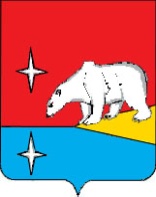 АДМИНИСТРАЦИЯГОРОДСКОГО ОКРУГА ЭГВЕКИНОТПОСТАНОВЛЕНИЕО внесении изменения в постановление Администрации городского округа Эгвекинот от 22 марта 2018 года № 105-паВ целях уточнения отдельных положений краткосрочного плана реализации Региональной программы «Капитальный ремонт общего имущества в многоквартирных домах, расположенных на территории Чукотского автономного округа на 2014-2043 годы» по городскому округу Эгвекинот на 2018 год, утверждённого постановлением Администрации городского округа Эгвекинот от 22 марта 2018 года № 105-па,                         в соответствии с распоряжением Правительства Чукотского автономного округа от 14 мая 2018 года № 203-рп «О внесении изменения в распоряжение Правительства Чукотского автономного округа от 2 марта 2017 года № 93-рп, Администрация городского округа Эгвекинот П О С Т А Н О В Л Я Е Т:Внести в постановление Администрации городского округа Эгвекинот от 22 марта 2018 года № 105-па «Об утверждении краткосрочного плана реализации Региональной программы «Капитальный ремонт общего имущества в многоквартирных домах, расположенных на территории Чукотского автономного округа на 2014-2043 годы» по городскому округу Эгвекинот на 2018 год» следующее изменение:1.1. Краткосрочный план реализации Региональной программы «Капитальный ремонт общего имущества в многоквартирных домах, расположенных на территории Чукотского АО на 2014-2043 годы» по городскому округу Эгвекинот на 2018 год изложить в редакции согласно приложению к настоящему постановлению.Настоящее постановление подлежит обнародованию в местах, определенных Уставом городского округа Эгвекинот, размещению на официальном сайте Администрации городского округа Эгвекинот в информационно-телекоммуникационной сети «Интернет» и вступает в силу со дня его обнародования.Контроль за исполнением настоящего постановления возложить на Управление промышленной и сельскохозяйственной политики Администрации городского округа Эгвекинот (Абакаров А.М.).Глава Администрации  							             Р.В. КоркишкоПриложение к постановлению Администрации городского округа Эгвекинотот 9 июня 2018 года № 203 – па«Утвержденпостановлением Администрациигородского округа Эгвекинот от 22 марта 2018 года № 105 - паПриложение 1к Краткосрочному плану реализации Региональной программы «Капитальный ремонт общего имущества в многоквартирных домах, расположенных на территории Чукотского АО на 2014-2043 годы» по городскому округу Эгвекинот на 2018 годПриложение 2к Краткосрочному плану реализации Региональной программы «Капитальный ремонт  общего имущества в многоквартирных домах, расположенных на территории Чукотского АО на 2014-2043 годы» по городскому округу Эгвекинот на 2018 год                                                                                                                                                                                          »от 9 июня 2018 года  	  № 203 - пап. ЭгвекинотКраткосрочный план реализации Региональной программы «Капитальный ремонт общего имущества в многоквартирных домах, расположенных на территории Чукотского АО на 2014-2043 годы» по городскому округу Эгвекинот на 2018 годКраткосрочный план реализации Региональной программы «Капитальный ремонт общего имущества в многоквартирных домах, расположенных на территории Чукотского АО на 2014-2043 годы» по городскому округу Эгвекинот на 2018 годКраткосрочный план реализации Региональной программы «Капитальный ремонт общего имущества в многоквартирных домах, расположенных на территории Чукотского АО на 2014-2043 годы» по городскому округу Эгвекинот на 2018 годКраткосрочный план реализации Региональной программы «Капитальный ремонт общего имущества в многоквартирных домах, расположенных на территории Чукотского АО на 2014-2043 годы» по городскому округу Эгвекинот на 2018 годКраткосрочный план реализации Региональной программы «Капитальный ремонт общего имущества в многоквартирных домах, расположенных на территории Чукотского АО на 2014-2043 годы» по городскому округу Эгвекинот на 2018 годКраткосрочный план реализации Региональной программы «Капитальный ремонт общего имущества в многоквартирных домах, расположенных на территории Чукотского АО на 2014-2043 годы» по городскому округу Эгвекинот на 2018 годКраткосрочный план реализации Региональной программы «Капитальный ремонт общего имущества в многоквартирных домах, расположенных на территории Чукотского АО на 2014-2043 годы» по городскому округу Эгвекинот на 2018 годКраткосрочный план реализации Региональной программы «Капитальный ремонт общего имущества в многоквартирных домах, расположенных на территории Чукотского АО на 2014-2043 годы» по городскому округу Эгвекинот на 2018 годКраткосрочный план реализации Региональной программы «Капитальный ремонт общего имущества в многоквартирных домах, расположенных на территории Чукотского АО на 2014-2043 годы» по городскому округу Эгвекинот на 2018 годКраткосрочный план реализации Региональной программы «Капитальный ремонт общего имущества в многоквартирных домах, расположенных на территории Чукотского АО на 2014-2043 годы» по городскому округу Эгвекинот на 2018 годКраткосрочный план реализации Региональной программы «Капитальный ремонт общего имущества в многоквартирных домах, расположенных на территории Чукотского АО на 2014-2043 годы» по городскому округу Эгвекинот на 2018 годКраткосрочный план реализации Региональной программы «Капитальный ремонт общего имущества в многоквартирных домах, расположенных на территории Чукотского АО на 2014-2043 годы» по городскому округу Эгвекинот на 2018 годКраткосрочный план реализации Региональной программы «Капитальный ремонт общего имущества в многоквартирных домах, расположенных на территории Чукотского АО на 2014-2043 годы» по городскому округу Эгвекинот на 2018 годКраткосрочный план реализации Региональной программы «Капитальный ремонт общего имущества в многоквартирных домах, расположенных на территории Чукотского АО на 2014-2043 годы» по городскому округу Эгвекинот на 2018 годКраткосрочный план реализации Региональной программы «Капитальный ремонт общего имущества в многоквартирных домах, расположенных на территории Чукотского АО на 2014-2043 годы» по городскому округу Эгвекинот на 2018 годКраткосрочный план реализации Региональной программы «Капитальный ремонт общего имущества в многоквартирных домах, расположенных на территории Чукотского АО на 2014-2043 годы» по городскому округу Эгвекинот на 2018 годКраткосрочный план реализации Региональной программы «Капитальный ремонт общего имущества в многоквартирных домах, расположенных на территории Чукотского АО на 2014-2043 годы» по городскому округу Эгвекинот на 2018 годКраткосрочный план реализации Региональной программы «Капитальный ремонт общего имущества в многоквартирных домах, расположенных на территории Чукотского АО на 2014-2043 годы» по городскому округу Эгвекинот на 2018 годКраткосрочный план реализации Региональной программы «Капитальный ремонт общего имущества в многоквартирных домах, расположенных на территории Чукотского АО на 2014-2043 годы» по городскому округу Эгвекинот на 2018 годI. Перечень многоквартирных домов, включенных в Краткосрочный план реализации Региональной программы «Капитальный ремонт общего имущества в многоквартирных домах, расположенных на территории  Чукотского автономного округа на 2014-2043 годы» на 2018 годI. Перечень многоквартирных домов, включенных в Краткосрочный план реализации Региональной программы «Капитальный ремонт общего имущества в многоквартирных домах, расположенных на территории  Чукотского автономного округа на 2014-2043 годы» на 2018 годI. Перечень многоквартирных домов, включенных в Краткосрочный план реализации Региональной программы «Капитальный ремонт общего имущества в многоквартирных домах, расположенных на территории  Чукотского автономного округа на 2014-2043 годы» на 2018 годI. Перечень многоквартирных домов, включенных в Краткосрочный план реализации Региональной программы «Капитальный ремонт общего имущества в многоквартирных домах, расположенных на территории  Чукотского автономного округа на 2014-2043 годы» на 2018 годI. Перечень многоквартирных домов, включенных в Краткосрочный план реализации Региональной программы «Капитальный ремонт общего имущества в многоквартирных домах, расположенных на территории  Чукотского автономного округа на 2014-2043 годы» на 2018 годI. Перечень многоквартирных домов, включенных в Краткосрочный план реализации Региональной программы «Капитальный ремонт общего имущества в многоквартирных домах, расположенных на территории  Чукотского автономного округа на 2014-2043 годы» на 2018 годI. Перечень многоквартирных домов, включенных в Краткосрочный план реализации Региональной программы «Капитальный ремонт общего имущества в многоквартирных домах, расположенных на территории  Чукотского автономного округа на 2014-2043 годы» на 2018 годI. Перечень многоквартирных домов, включенных в Краткосрочный план реализации Региональной программы «Капитальный ремонт общего имущества в многоквартирных домах, расположенных на территории  Чукотского автономного округа на 2014-2043 годы» на 2018 годI. Перечень многоквартирных домов, включенных в Краткосрочный план реализации Региональной программы «Капитальный ремонт общего имущества в многоквартирных домах, расположенных на территории  Чукотского автономного округа на 2014-2043 годы» на 2018 годI. Перечень многоквартирных домов, включенных в Краткосрочный план реализации Региональной программы «Капитальный ремонт общего имущества в многоквартирных домах, расположенных на территории  Чукотского автономного округа на 2014-2043 годы» на 2018 годI. Перечень многоквартирных домов, включенных в Краткосрочный план реализации Региональной программы «Капитальный ремонт общего имущества в многоквартирных домах, расположенных на территории  Чукотского автономного округа на 2014-2043 годы» на 2018 годI. Перечень многоквартирных домов, включенных в Краткосрочный план реализации Региональной программы «Капитальный ремонт общего имущества в многоквартирных домах, расположенных на территории  Чукотского автономного округа на 2014-2043 годы» на 2018 годI. Перечень многоквартирных домов, включенных в Краткосрочный план реализации Региональной программы «Капитальный ремонт общего имущества в многоквартирных домах, расположенных на территории  Чукотского автономного округа на 2014-2043 годы» на 2018 годI. Перечень многоквартирных домов, включенных в Краткосрочный план реализации Региональной программы «Капитальный ремонт общего имущества в многоквартирных домах, расположенных на территории  Чукотского автономного округа на 2014-2043 годы» на 2018 годI. Перечень многоквартирных домов, включенных в Краткосрочный план реализации Региональной программы «Капитальный ремонт общего имущества в многоквартирных домах, расположенных на территории  Чукотского автономного округа на 2014-2043 годы» на 2018 годI. Перечень многоквартирных домов, включенных в Краткосрочный план реализации Региональной программы «Капитальный ремонт общего имущества в многоквартирных домах, расположенных на территории  Чукотского автономного округа на 2014-2043 годы» на 2018 годI. Перечень многоквартирных домов, включенных в Краткосрочный план реализации Региональной программы «Капитальный ремонт общего имущества в многоквартирных домах, расположенных на территории  Чукотского автономного округа на 2014-2043 годы» на 2018 годI. Перечень многоквартирных домов, включенных в Краткосрочный план реализации Региональной программы «Капитальный ремонт общего имущества в многоквартирных домах, расположенных на территории  Чукотского автономного округа на 2014-2043 годы» на 2018 годI. Перечень многоквартирных домов, включенных в Краткосрочный план реализации Региональной программы «Капитальный ремонт общего имущества в многоквартирных домах, расположенных на территории  Чукотского автономного округа на 2014-2043 годы» на 2018 год№ п/пАдрес МКДГодГодМатериал стенКоличество этажейКоличество подъездовОбщая площадь МКД, всегоПлощадь помещений МКД:Площадь помещений МКД:Количество жителей, зарегистрированных в МКД на дату утверждения краткосрочного планаСтоимость капитального ремонтаСтоимость капитального ремонтаСтоимость капитального ремонтаСтоимость капитального ремонтаСтоимость капитального ремонтаУдельная стоимость капитального ремонта 1 кв. м общей площади помещений МКДПредельная стоимость капитального ремонта 1 кв. м общей площади помещений МКДПлановая дата завершения работ№ п/пАдрес МКДввода в эксплуатациюзавершение последнего капитального ремонта Материал стенКоличество этажейКоличество подъездовОбщая площадь МКД, всеговсего:в том числе жилых помещений, находящихся в собственности гражданКоличество жителей, зарегистрированных в МКД на дату утверждения краткосрочного планавсего:в том числе:в том числе:в том числе:в том числе:Удельная стоимость капитального ремонта 1 кв. м общей площади помещений МКДПредельная стоимость капитального ремонта 1 кв. м общей площади помещений МКДПлановая дата завершения работ№ п/пАдрес МКДввода в эксплуатациюзавершение последнего капитального ремонта Материал стенКоличество этажейКоличество подъездовОбщая площадь МКД, всеговсего:в том числе жилых помещений, находящихся в собственности гражданКоличество жителей, зарегистрированных в МКД на дату утверждения краткосрочного планавсего:за счет Фонда содействия  реформирования ЖКХза счет средств окружного бюджетаза счет средств местного бюджетаза счет средств собственников помещений в МКДУдельная стоимость капитального ремонта 1 кв. м общей площади помещений МКДПредельная стоимость капитального ремонта 1 кв. м общей площади помещений МКДПлановая дата завершения работ№ п/пАдрес МКДввода в эксплуатациюзавершение последнего капитального ремонта Материал стенКоличество этажейКоличество подъездовкв.мкв.мкв.мчел.руб.руб.руб.руб.руб.руб./кв.мруб./кв.мПлановая дата завершения работ12345678910111213141516171819Итого по ГО Эгвекинот:Итого по ГО Эгвекинот:ХХХХХ4 505,503 864,30793,201466 095 747,900,000,000,006 095 747,90ХХХс. Рыркайпийс. Рыркайпийс. Рыркайпийс. Рыркайпийс. Рыркайпийс. Рыркайпийс. Рыркайпийс. Рыркайпийс. Рыркайпийс. Рыркайпийс. Рыркайпийс. Рыркайпийс. Рыркайпийс. Рыркайпийс. Рыркайпийс. Рыркайпийс. Рыркайпийс. Рыркайпий1с. Рыркайпий,               ул. Солнечная, 319882009деревянные22943,40817,2096,0034461 192,810,000,000,00461 192,81564,361 271,00IV квартал 2018 года2с. Рыркайпий,                   ул. Строительная, 319782006деревянные231 238,901 007,50207,30294 326 711,080,000,000,004 326 711,084 294,509 568,00IV квартал 2018 года3с. Рыркайпий,                    ул. Строительная, 1519912009деревянные23844,00752,40294,7031451 277,610,000,000,00451 277,61599,781 271,00IV квартал 2018 года4с. Рыркайпий,               ул. Транспортная, 2219852009деревянные22936,10786,40144,0028451 896,780,000,000,00451 896,78574,641 271,00IV квартал 2018 года5с. Рыркайпий,            ул. Транспортная, 2419702012деревянные22543,10500,8051,2024404 669,620,000,000,00404 669,62808,051 271,00IV квартал 2018 годаИтого по с. РыркайпийИтого по с. РыркайпийХХХХХ4 505,503 864,30793,201466 095 747,900,000,000,006 095 747,90ХХХв том числе финансирование по годам:в том числе финансирование по годам:в том числе финансирование по годам:в том числе финансирование по годам:в том числе финансирование по годам:в том числе финансирование по годам:в том числе финансирование по годам:в том числе финансирование по годам:в том числе финансирование по годам:в том числе финансирование по годам:в том числе финансирование по годам:в том числе финансирование по годам:в том числе финансирование по годам:в том числе финансирование по годам:в том числе финансирование по годам:в том числе финансирование по годам:в том числе финансирование по годам:в том числе финансирование по годам:в том числе финансирование по годам:2018 год2018 год2018 год2018 год2018 год2018 год2018 год2018 год2018 год2018 год2018 год2018 год2018 год2018 год2018 год2018 год2018 год2018 год2018 годИтого по ГО Эгвекинот:Итого по ГО Эгвекинот:ХХХХХ4 505,503 864,30793,201466 095 747,900,000,000,006 095 747,90ХХХ1Итого по с. РыркайпийХХХХХ4 505,503 864,30793,201466 095 747,900,000,000,006 095 747,90ХХХI. Реестр многоквартирных домов по видам работ и (или) услуг, включенных в Краткосрочный план реализации Региональной программы «Капитальный ремонт общего имущества в многоквартирных домах, расположенных на территории Чукотского автономного округа на 2014-2043 годы»  по городскому округу Эгвекинот на 2018 годI. Реестр многоквартирных домов по видам работ и (или) услуг, включенных в Краткосрочный план реализации Региональной программы «Капитальный ремонт общего имущества в многоквартирных домах, расположенных на территории Чукотского автономного округа на 2014-2043 годы»  по городскому округу Эгвекинот на 2018 годI. Реестр многоквартирных домов по видам работ и (или) услуг, включенных в Краткосрочный план реализации Региональной программы «Капитальный ремонт общего имущества в многоквартирных домах, расположенных на территории Чукотского автономного округа на 2014-2043 годы»  по городскому округу Эгвекинот на 2018 годI. Реестр многоквартирных домов по видам работ и (или) услуг, включенных в Краткосрочный план реализации Региональной программы «Капитальный ремонт общего имущества в многоквартирных домах, расположенных на территории Чукотского автономного округа на 2014-2043 годы»  по городскому округу Эгвекинот на 2018 годI. Реестр многоквартирных домов по видам работ и (или) услуг, включенных в Краткосрочный план реализации Региональной программы «Капитальный ремонт общего имущества в многоквартирных домах, расположенных на территории Чукотского автономного округа на 2014-2043 годы»  по городскому округу Эгвекинот на 2018 годI. Реестр многоквартирных домов по видам работ и (или) услуг, включенных в Краткосрочный план реализации Региональной программы «Капитальный ремонт общего имущества в многоквартирных домах, расположенных на территории Чукотского автономного округа на 2014-2043 годы»  по городскому округу Эгвекинот на 2018 годI. Реестр многоквартирных домов по видам работ и (или) услуг, включенных в Краткосрочный план реализации Региональной программы «Капитальный ремонт общего имущества в многоквартирных домах, расположенных на территории Чукотского автономного округа на 2014-2043 годы»  по городскому округу Эгвекинот на 2018 годI. Реестр многоквартирных домов по видам работ и (или) услуг, включенных в Краткосрочный план реализации Региональной программы «Капитальный ремонт общего имущества в многоквартирных домах, расположенных на территории Чукотского автономного округа на 2014-2043 годы»  по городскому округу Эгвекинот на 2018 годI. Реестр многоквартирных домов по видам работ и (или) услуг, включенных в Краткосрочный план реализации Региональной программы «Капитальный ремонт общего имущества в многоквартирных домах, расположенных на территории Чукотского автономного округа на 2014-2043 годы»  по городскому округу Эгвекинот на 2018 годI. Реестр многоквартирных домов по видам работ и (или) услуг, включенных в Краткосрочный план реализации Региональной программы «Капитальный ремонт общего имущества в многоквартирных домах, расположенных на территории Чукотского автономного округа на 2014-2043 годы»  по городскому округу Эгвекинот на 2018 годI. Реестр многоквартирных домов по видам работ и (или) услуг, включенных в Краткосрочный план реализации Региональной программы «Капитальный ремонт общего имущества в многоквартирных домах, расположенных на территории Чукотского автономного округа на 2014-2043 годы»  по городскому округу Эгвекинот на 2018 годI. Реестр многоквартирных домов по видам работ и (или) услуг, включенных в Краткосрочный план реализации Региональной программы «Капитальный ремонт общего имущества в многоквартирных домах, расположенных на территории Чукотского автономного округа на 2014-2043 годы»  по городскому округу Эгвекинот на 2018 годI. Реестр многоквартирных домов по видам работ и (или) услуг, включенных в Краткосрочный план реализации Региональной программы «Капитальный ремонт общего имущества в многоквартирных домах, расположенных на территории Чукотского автономного округа на 2014-2043 годы»  по городскому округу Эгвекинот на 2018 годI. Реестр многоквартирных домов по видам работ и (или) услуг, включенных в Краткосрочный план реализации Региональной программы «Капитальный ремонт общего имущества в многоквартирных домах, расположенных на территории Чукотского автономного округа на 2014-2043 годы»  по городскому округу Эгвекинот на 2018 годI. Реестр многоквартирных домов по видам работ и (или) услуг, включенных в Краткосрочный план реализации Региональной программы «Капитальный ремонт общего имущества в многоквартирных домах, расположенных на территории Чукотского автономного округа на 2014-2043 годы»  по городскому округу Эгвекинот на 2018 годI. Реестр многоквартирных домов по видам работ и (или) услуг, включенных в Краткосрочный план реализации Региональной программы «Капитальный ремонт общего имущества в многоквартирных домах, расположенных на территории Чукотского автономного округа на 2014-2043 годы»  по городскому округу Эгвекинот на 2018 годI. Реестр многоквартирных домов по видам работ и (или) услуг, включенных в Краткосрочный план реализации Региональной программы «Капитальный ремонт общего имущества в многоквартирных домах, расположенных на территории Чукотского автономного округа на 2014-2043 годы»  по городскому округу Эгвекинот на 2018 годI. Реестр многоквартирных домов по видам работ и (или) услуг, включенных в Краткосрочный план реализации Региональной программы «Капитальный ремонт общего имущества в многоквартирных домах, расположенных на территории Чукотского автономного округа на 2014-2043 годы»  по городскому округу Эгвекинот на 2018 годI. Реестр многоквартирных домов по видам работ и (или) услуг, включенных в Краткосрочный план реализации Региональной программы «Капитальный ремонт общего имущества в многоквартирных домах, расположенных на территории Чукотского автономного округа на 2014-2043 годы»  по городскому округу Эгвекинот на 2018 годАдрес МКДАдрес МКДСтоимость капитального ремонта, всегоВиды работ, установленные частью 1 статьи 166 Жилищного Кодекса Российской ФедерацииВиды работ, установленные частью 1 статьи 166 Жилищного Кодекса Российской ФедерацииВиды работ, установленные частью 1 статьи 166 Жилищного Кодекса Российской ФедерацииВиды работ, установленные частью 1 статьи 166 Жилищного Кодекса Российской ФедерацииВиды работ, установленные частью 1 статьи 166 Жилищного Кодекса Российской ФедерацииВиды работ, установленные частью 1 статьи 166 Жилищного Кодекса Российской ФедерацииВиды работ, установленные частью 1 статьи 166 Жилищного Кодекса Российской ФедерацииВиды работ, установленные частью 1 статьи 166 Жилищного Кодекса Российской ФедерацииВиды работ, установленные частью 1 статьи 166 Жилищного Кодекса Российской ФедерацииВиды работ, установленные частью 1 статьи 166 Жилищного Кодекса Российской ФедерацииДополнительные виды работ, установленные статьей 11 Закона Чукотского автономного округа от 21.10.2013 г. № 108-ОЗ «Об организации проведения капитального ремонта общего имущества в многоквартирных домах, расположенных на территории Чукотского автономного округа»Дополнительные виды работ, установленные статьей 11 Закона Чукотского автономного округа от 21.10.2013 г. № 108-ОЗ «Об организации проведения капитального ремонта общего имущества в многоквартирных домах, расположенных на территории Чукотского автономного округа»Дополнительные виды работ, установленные статьей 11 Закона Чукотского автономного округа от 21.10.2013 г. № 108-ОЗ «Об организации проведения капитального ремонта общего имущества в многоквартирных домах, расположенных на территории Чукотского автономного округа»Дополнительные виды работ, установленные статьей 11 Закона Чукотского автономного округа от 21.10.2013 г. № 108-ОЗ «Об организации проведения капитального ремонта общего имущества в многоквартирных домах, расположенных на территории Чукотского автономного округа»Дополнительные виды работ, установленные статьей 11 Закона Чукотского автономного округа от 21.10.2013 г. № 108-ОЗ «Об организации проведения капитального ремонта общего имущества в многоквартирных домах, расположенных на территории Чукотского автономного округа»Дополнительные виды работ, установленные статьей 11 Закона Чукотского автономного округа от 21.10.2013 г. № 108-ОЗ «Об организации проведения капитального ремонта общего имущества в многоквартирных домах, расположенных на территории Чукотского автономного округа»Адрес МКДАдрес МКДСтоимость капитального ремонта, всегоремонт внутридомовых инженерных системремонт крыширемонт крыширемонт подвальных помещенийремонт подвальных помещенийремонт фасадаремонт фасадаремонт фундаментаремонт фундаментаРазработка проектной документации (в случае если подготовка проектной документации необходима в соответствии с законодательством о градостроительной деятельности)Разработка проектной документации (в случае если подготовка проектной документации необходима в соответствии с законодательством о градостроительной деятельности)Разработка проектной документации (в случае если подготовка проектной документации необходима в соответствии с законодательством о градостроительной деятельности)Энергетическое обследование многоквартирного домаЭнергетическое обследование многоквартирного домаТехническая инвентаризация и паспортизация многоквартирного домаТехническая инвентаризация и паспортизация многоквартирного домаАдрес МКДАдрес МКДруб.руб.кв.мруб.кв.мруб.кв.мруб.кв.мруб.кол-вокол-воруб.кв.мруб.кв.мруб.12345678910111213131415161718Итого по ГО Эгвекинот:Итого по ГО Эгвекинот:6 095 747,900,00823,703 762 117,160,000,000,000,000,000,0011564 593,920,000,000,000,00с. Рыркайпийс. Рыркайпийс. Рыркайпийс. Рыркайпийс. Рыркайпийс. Рыркайпийс. Рыркайпийс. Рыркайпийс. Рыркайпийс. Рыркайпийс. Рыркайпийс. Рыркайпийс. Рыркайпийс. Рыркайпийс. Рыркайпийс. Рыркайпийс. Рыркайпийс. Рыркайпийс. Рыркайпийс. Рыркайпий, ул. Строительная34 326 711,080,00823,703 762 117,160,000,000,000,000,000,0011564 593,920,000,000,000,00с. Рыркайпий, ул. Строительная15451 277,610,000,000,000,000,000,000,000,000,0011451 277,610,000,000,000,00с. Рыркайпий, ул. Солнечная3461 192,810,000,000,000,000,000,000,000,000,0011461 192,810,000,000,000,00с. Рыркайпий, ул. Транспортная22451 896,780,000,000,000,000,000,000,000,000,0011451 896,780,000,000,000,00с. Рыркайпий, ул. Транспортная24404 669,620,000,000,000,000,000,000,000,000,0011404 669,620,000,000,000,00Итого по п. Эгвекинот:6 095 747,900,00823,703 762 117,160,000,000,000,000,000,00552 333 630,740,000,000,000,00II. Планируемые показатели выполнения краткосрочного плана реализации Региональной программы «Капитальный ремонт общего имущества в многоквартирных домах, расположенных на территории Чукотского автономного округа на 2014-2043 годы» по городскому округу Эгвекинот на 2018 годII. Планируемые показатели выполнения краткосрочного плана реализации Региональной программы «Капитальный ремонт общего имущества в многоквартирных домах, расположенных на территории Чукотского автономного округа на 2014-2043 годы» по городскому округу Эгвекинот на 2018 годII. Планируемые показатели выполнения краткосрочного плана реализации Региональной программы «Капитальный ремонт общего имущества в многоквартирных домах, расположенных на территории Чукотского автономного округа на 2014-2043 годы» по городскому округу Эгвекинот на 2018 годII. Планируемые показатели выполнения краткосрочного плана реализации Региональной программы «Капитальный ремонт общего имущества в многоквартирных домах, расположенных на территории Чукотского автономного округа на 2014-2043 годы» по городскому округу Эгвекинот на 2018 годII. Планируемые показатели выполнения краткосрочного плана реализации Региональной программы «Капитальный ремонт общего имущества в многоквартирных домах, расположенных на территории Чукотского автономного округа на 2014-2043 годы» по городскому округу Эгвекинот на 2018 годII. Планируемые показатели выполнения краткосрочного плана реализации Региональной программы «Капитальный ремонт общего имущества в многоквартирных домах, расположенных на территории Чукотского автономного округа на 2014-2043 годы» по городскому округу Эгвекинот на 2018 годII. Планируемые показатели выполнения краткосрочного плана реализации Региональной программы «Капитальный ремонт общего имущества в многоквартирных домах, расположенных на территории Чукотского автономного округа на 2014-2043 годы» по городскому округу Эгвекинот на 2018 годII. Планируемые показатели выполнения краткосрочного плана реализации Региональной программы «Капитальный ремонт общего имущества в многоквартирных домах, расположенных на территории Чукотского автономного округа на 2014-2043 годы» по городскому округу Эгвекинот на 2018 годII. Планируемые показатели выполнения краткосрочного плана реализации Региональной программы «Капитальный ремонт общего имущества в многоквартирных домах, расположенных на территории Чукотского автономного округа на 2014-2043 годы» по городскому округу Эгвекинот на 2018 годII. Планируемые показатели выполнения краткосрочного плана реализации Региональной программы «Капитальный ремонт общего имущества в многоквартирных домах, расположенных на территории Чукотского автономного округа на 2014-2043 годы» по городскому округу Эгвекинот на 2018 годII. Планируемые показатели выполнения краткосрочного плана реализации Региональной программы «Капитальный ремонт общего имущества в многоквартирных домах, расположенных на территории Чукотского автономного округа на 2014-2043 годы» по городскому округу Эгвекинот на 2018 годII. Планируемые показатели выполнения краткосрочного плана реализации Региональной программы «Капитальный ремонт общего имущества в многоквартирных домах, расположенных на территории Чукотского автономного округа на 2014-2043 годы» по городскому округу Эгвекинот на 2018 годII. Планируемые показатели выполнения краткосрочного плана реализации Региональной программы «Капитальный ремонт общего имущества в многоквартирных домах, расположенных на территории Чукотского автономного округа на 2014-2043 годы» по городскому округу Эгвекинот на 2018 годII. Планируемые показатели выполнения краткосрочного плана реализации Региональной программы «Капитальный ремонт общего имущества в многоквартирных домах, расположенных на территории Чукотского автономного округа на 2014-2043 годы» по городскому округу Эгвекинот на 2018 годII. Планируемые показатели выполнения краткосрочного плана реализации Региональной программы «Капитальный ремонт общего имущества в многоквартирных домах, расположенных на территории Чукотского автономного округа на 2014-2043 годы» по городскому округу Эгвекинот на 2018 годII. Планируемые показатели выполнения краткосрочного плана реализации Региональной программы «Капитальный ремонт общего имущества в многоквартирных домах, расположенных на территории Чукотского автономного округа на 2014-2043 годы» по городскому округу Эгвекинот на 2018 годII. Планируемые показатели выполнения краткосрочного плана реализации Региональной программы «Капитальный ремонт общего имущества в многоквартирных домах, расположенных на территории Чукотского автономного округа на 2014-2043 годы» по городскому округу Эгвекинот на 2018 годII. Планируемые показатели выполнения краткосрочного плана реализации Региональной программы «Капитальный ремонт общего имущества в многоквартирных домах, расположенных на территории Чукотского автономного округа на 2014-2043 годы» по городскому округу Эгвекинот на 2018 годII. Планируемые показатели выполнения краткосрочного плана реализации Региональной программы «Капитальный ремонт общего имущества в многоквартирных домах, расположенных на территории Чукотского автономного округа на 2014-2043 годы» по городскому округу Эгвекинот на 2018 годII. Планируемые показатели выполнения краткосрочного плана реализации Региональной программы «Капитальный ремонт общего имущества в многоквартирных домах, расположенных на территории Чукотского автономного округа на 2014-2043 годы» по городскому округу Эгвекинот на 2018 годII. Планируемые показатели выполнения краткосрочного плана реализации Региональной программы «Капитальный ремонт общего имущества в многоквартирных домах, расположенных на территории Чукотского автономного округа на 2014-2043 годы» по городскому округу Эгвекинот на 2018 годII. Планируемые показатели выполнения краткосрочного плана реализации Региональной программы «Капитальный ремонт общего имущества в многоквартирных домах, расположенных на территории Чукотского автономного округа на 2014-2043 годы» по городскому округу Эгвекинот на 2018 годII. Планируемые показатели выполнения краткосрочного плана реализации Региональной программы «Капитальный ремонт общего имущества в многоквартирных домах, расположенных на территории Чукотского автономного округа на 2014-2043 годы» по городскому округу Эгвекинот на 2018 годII. Планируемые показатели выполнения краткосрочного плана реализации Региональной программы «Капитальный ремонт общего имущества в многоквартирных домах, расположенных на территории Чукотского автономного округа на 2014-2043 годы» по городскому округу Эгвекинот на 2018 годII. Планируемые показатели выполнения краткосрочного плана реализации Региональной программы «Капитальный ремонт общего имущества в многоквартирных домах, расположенных на территории Чукотского автономного округа на 2014-2043 годы» по городскому округу Эгвекинот на 2018 годII. Планируемые показатели выполнения краткосрочного плана реализации Региональной программы «Капитальный ремонт общего имущества в многоквартирных домах, расположенных на территории Чукотского автономного округа на 2014-2043 годы» по городскому округу Эгвекинот на 2018 годII. Планируемые показатели выполнения краткосрочного плана реализации Региональной программы «Капитальный ремонт общего имущества в многоквартирных домах, расположенных на территории Чукотского автономного округа на 2014-2043 годы» по городскому округу Эгвекинот на 2018 годII. Планируемые показатели выполнения краткосрочного плана реализации Региональной программы «Капитальный ремонт общего имущества в многоквартирных домах, расположенных на территории Чукотского автономного округа на 2014-2043 годы» по городскому округу Эгвекинот на 2018 год№ п/пНаименование МОобщая площадь МКД, всегоКоличество жителей, зарегистрированных в МКД на дату утверждения краткосрочного планаКоличество МКДКоличество МКДКоличество МКДКоличество МКДКоличество МКДСтоимость капитального ремонтаСтоимость капитального ремонтаСтоимость капитального ремонтаСтоимость капитального ремонтаСтоимость капитального ремонта№ п/пНаименование МОобщая площадь МКД, всегоКоличество жителей, зарегистрированных в МКД на дату утверждения краткосрочного планаI кварталII кварталIII кварталIV кварталвсего:I кварталII кварталIII кварталIV кварталвсего:№ п/пНаименование МОкв.мчел.ед.ед.ед.ед.ед.руб.руб.руб.руб.руб.1234567891011121314Итого по ГО Эгвекинот:Итого по ГО Эгвекинот:4 505,50146000550,000,000,006 095 747,906 095 747,901Итого по с. Рыркайпий4 505,50146000550,000,000,006 095 747,906 095 747,90в том числе по годам:в том числе по годам:в том числе по годам:в том числе по годам:в том числе по годам:в том числе по годам:в том числе по годам:в том числе по годам:в том числе по годам:в том числе по годам:в том числе по годам:в том числе по годам:в том числе по годам:в том числе по годам:2018 год2018 год2018 год2018 год2018 год2018 год2018 год2018 год2018 год2018 год2018 год2018 год2018 год2018 годИтого по ГО Эгвекинот:Итого по ГО Эгвекинот:4 505,50146000550,000,000,006 095 747,906 095 747,901Итого по с. Рыркайпий4 505,50146000550,000,000,006 095 747,906 095 747,90